427010, УР, Завьяловский район, д.Лудорвай, ул.Школьная -10, тел. 623-073, ИНН 1808701150     П Р И К А З   01.09.2016г.                                                                                          №  171                        д. Лудорвай«О проведении  школьного этапаВсероссийской олимпиадышкольников в  2016-2017 учебном году»    	Во исполнение приказа Министерства образования и науки Российской Федерации от 18.10.2013 № 1252 «Об утверждении Порядка проведения всероссийской олимпиады школьников», приказ Министерства образования и науки Российской Федерации от 17.12.2015 № 1488 «О внесении изменений в Порядок проведения всероссийской олимпиады школьников» и в целях развития у обучающихся творческих способностей и интереса к научно-исследовательской деятельности, выявления и поощрения одаренных школьников и творчески работающих учителей, создания необходимых условий для поддержки одаренных детей,  пропаганды научных знани и на основании приказа Управления образования Администрации МО «Завьяловский район» от 29.08.2016г.           № 428ПРИКАЗЫВАЮ:Веретенниковой Анне Викторовне, заместителю директора по учебной работе:Организовать проведение школьного тура олимпиады согласно порядкам, утвержденном приказом Министерства образования и науки Российской Федерации от 18.10.2013 № 1252 «Об утверждении Порядка проведения всероссийской олимпиады школьников» и от 17.12.2015 № 1488 «О внесении изменений в Порядок проведения всероссийской олимпиады школьников»;Представить отчет о проведении школьного этапа Всероссийской олимпиады школьников до 30 октября 2016 года, по форме на бумажном и электронном носителях (Приложение 1 и 2)2. Утвердить перечень предметов школьного тура Всероссийской олимпиады школьников в 2016 - 2017 учебном году: МХК, математика, русский язык, физика, литература, обществознание, химия, история, биология, английский язык,  технология, география, ОБЖ, информатика, физическая культура, удмуртский язык и литература, ИЗО;3. Утвердить состав оргкомитета и жюри школьного этапа Всероссийской олимпиады школьников;3.1. Состав оргкомитета школьного этапа Всероссийской олимпиады школьников: - Веретенникова Анна Викторовна, заместитель директора по учебной работе;- Емельянова Татьяна Анатольевна, заместитель директора по административно-хозяйственной работе;-Соколова Татьяна Никитична, руководитель ШМО учителей-предмтеников;- Тугаева Анжелика Валентиновна, руководитель Шмо учителей начальных классов;3.2. Состав жюри школьного этапа Всероссийской олимпиады школьников:4. Провести школьный этап Всероссийской олимпиады школьников в 2016-2017 учебном году в срок с 1 сентября по 15 октября 2016 года;  5. Контроль за исполнением приказа оставляю за собой. Директор школы                                                                                      Н.Н. Мерзлякова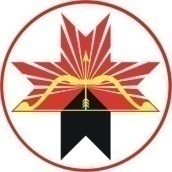 Муниципальное бюджетное общеобразовательное учреждение«Лудорвайская средняя общеобразовательная школа имени Героя Советского Союза А.М. Лушникова» №ПредметФИО учителейОзнакомлен1Математика Петрова Елена Павловна1ФизикаВеретенникова Анна Викторовна1Информатика и ИКТУшакова Валентина Аркальевна1Волкова Галина Аркадьевна1Черемных Татьяна Андреевна2Русский языкУшакова Валентина Аркальевна2ЛитератураВолкова Галина Аркадьевна2Литературное чтениеАлексеева Елена Александровна2Удмуртский язык и литератураПетрова Нина Леонтьевна2Мерзлякова Надежда Николаевна3Английский языкАфонова Ольга Николаевна3Английский языкКочурова Елена Викторовна4ГеографияЗиновьева Наталья Алексеевна4БиологияЧуракова Наталья Аркадьевна4ХимияУшакова Валентина Аркальевна4Окружающий мирВолкова Галина Аркадьевна5ТехнологияСоколов Георгий Николаевич5ИЗОКанигина Ирина Вячеславовна5МХКСоколова Татьяна Никитична5ОБЖ6ОбществознаниеЧеремных Надежда Тихоновна6ИсторияЮрлова Юлия Валерьевна7Физическая культураЕршова Наталья Борисовна7Физическая культураСоколов Георгий Николаевич